Информация о работе отдела ЗАГС за 6 месяцев 2020 года.        В рамках осуществления  федеральных полномочий по государственной регистрации актов гражданского состояния за 6 месяцев 2020 года в районе зарегистрировано  418  актов гражданского состояния (459 - в 2019 году), в том числе рождений 138, за аналогичный период прошлого года - 171.  Из числа родившихся детей  71(52%)  составили мальчики, 67 (48%) - девочки. Популярными именами оказались среди мальчиков – Матвей, Алексей, девочек – София, Арина.  В 42 семьях (30%) родились первенцы, второй ребёнок - в 47 семьях (34%), третий – в 43 семьях, четвёртый – в 5, пятый  - в 1 семье. 28 детей  рождено матерями, не состоящими в браке.          В отношении 32 малышей установлено отцовство (2019г. - 19), из них – 7 по решению суда.          За отчётный период текущего года отделом зарегистрировано 168  актов о смерти (2019 год - 171).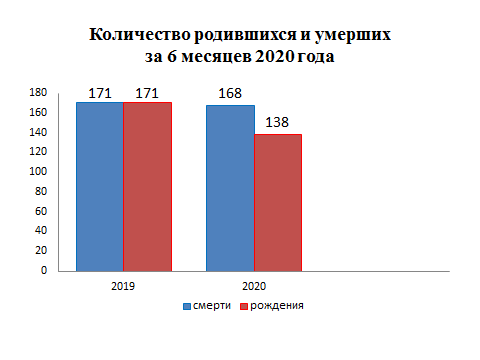 Из общего числа умерших, мужчины составили - 82(48%), женщины - 86(52%). Отношение числа родившихся к числу умерших составило 82%(100% - в 2019 году). Из числа умерших мужчин – 58(70,7%) умерли  в трудоспособном возрасте  от 18 до 60 лет, среди женщин основная доля умерших приходится на возрастную группу старше 70 лет – 29 (33,7%).    За 6 месяцев 2020 года составлено 38  актов  о заключении брака, в прошлом году - 56.          В отчётном периоде составлено 40 актов о расторжении брака (в .- 35), в т.ч. 36 актов (90%) - по решению суда. Процент разводимости к заключённым бракам составил 105,3% (в 2019г. – 62,5%).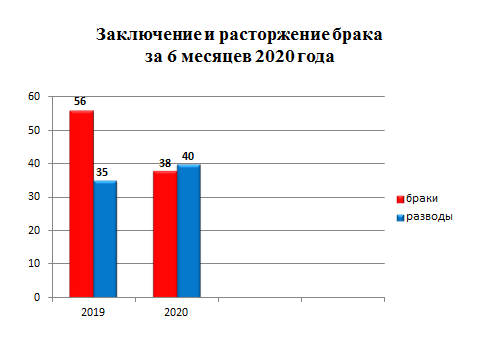 Отделом принято более 110 граждан по вопросам регистрации актов гражданского состояния, принято 40 заявлений граждан о внесении исправлений, выдано 164 повторных свидетельств и 402 справки о регистрации актов гражданского состояния. Начальник отдела ЗАГС     		          Л.В.Коровина										